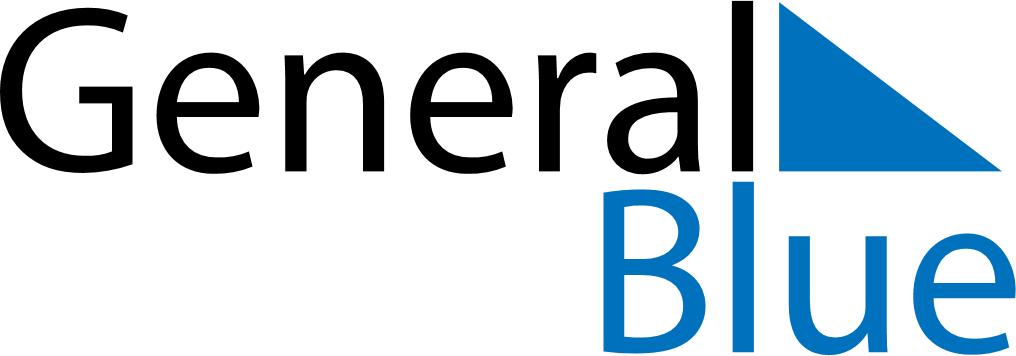 August 2021August 2021August 2021August 2021BahrainBahrainBahrainMondayTuesdayWednesdayThursdayFridaySaturdaySaturdaySunday123456778910111213141415Islamic New Year1617181920212122Day of Ashura23242526272828293031